MW Drivers Club NSW 2024 Motorkhana Round 1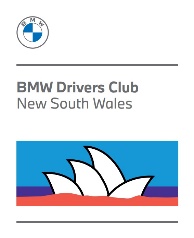 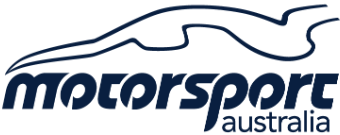 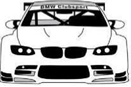 17/3/2024                #1                                           #2                            #3                            #4/Shootout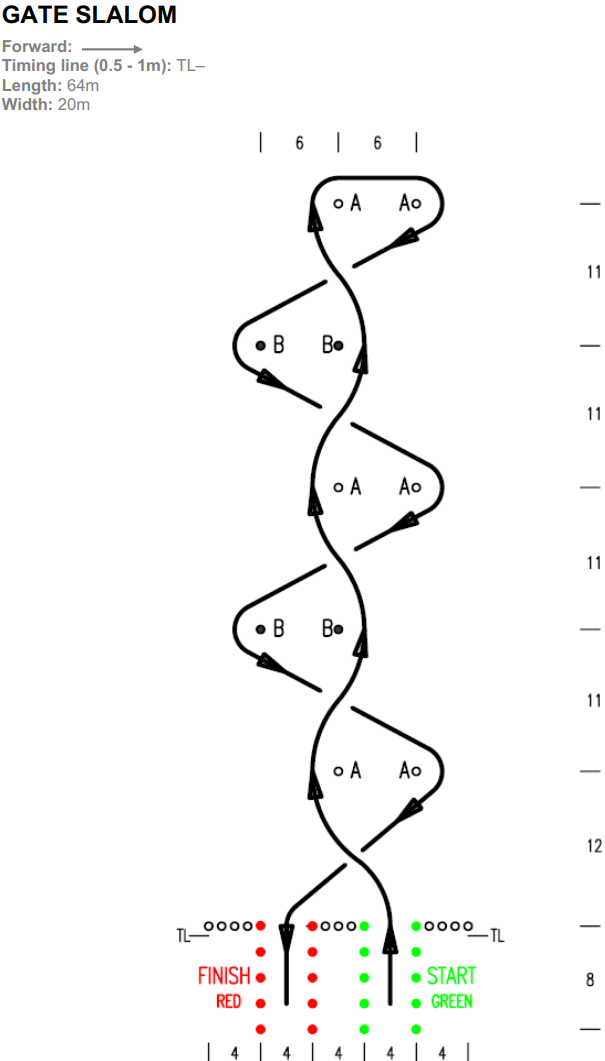 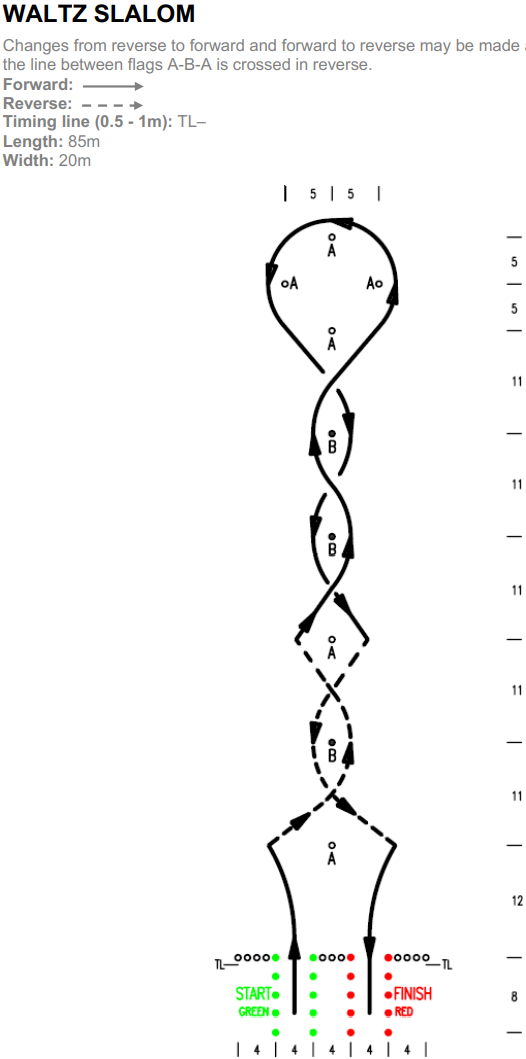 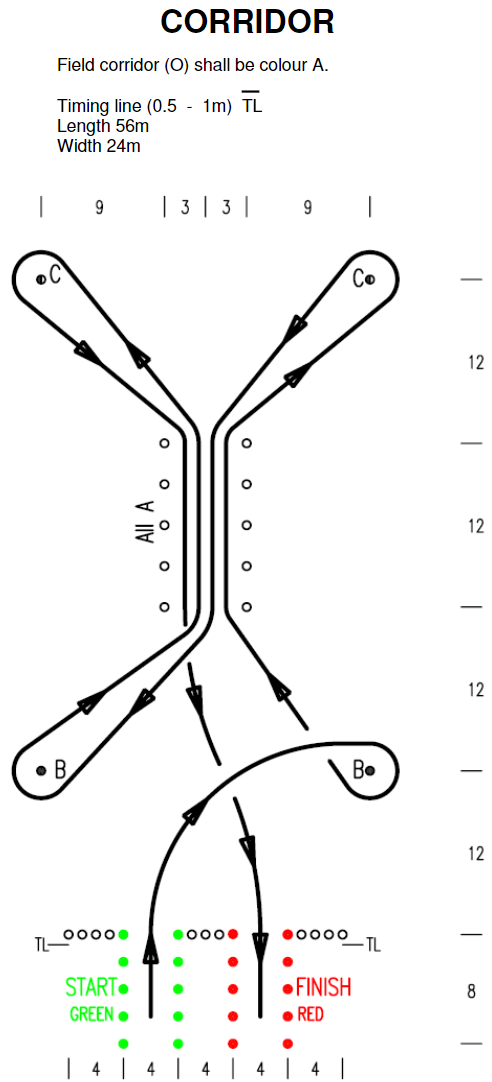 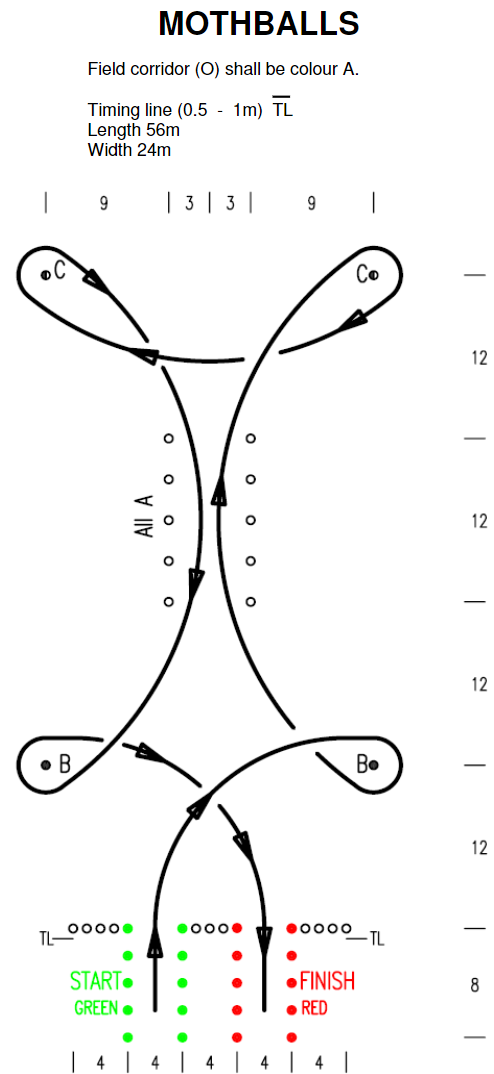 